РЕШЕНИЕот 30.11.2018 г. № 83с. Усть-НицинскоеО тарифах на услуги муниципального унитарного предприятия «Север» на 2019 год На основании Устава Усть-Ницинского сельского поселения, заслушав и обсудив информацию директора  МУП «Север» А.С. Лукина об утверждении тарифов на услуги МУП «Север» на 2019 год, Дума Усть-Ницинского сельского поселения РЕШИЛА:Утвердить тарифы на услуги МУП «Север» на 2019 год (приложение № 1).Настоящее Решение опубликовать в «Информационном вестнике Усть-Ницинского сельского поселения и разместить на официальном сайте Усть – Ницинского сельского поселения в  информационно-телекоммуникационной сети «Интернет»: www.усть-ницинское.рф.Контроль за исполнением данного решения возложить на комиссию по экономическим вопросам (Ишутин Н.А.).Председатель Думы Усть-Ницинского                  Главы Усть-Ницинскогосельского поселения                                                сельского поселения ____________ Востриков Ю.И.                             ___________ Судакова К.Г.Приложение к решению Думы Усть-Ницинского сельского поселения от 30.11.2017 № 83Муниципальное унитарное предприятие «Север»Тарифы на 2019 год.Услуги трактора МТЗ-82За один час рабочего времени                                                            1343,80 руб., Услуги электрикаЗа один час рабочего времени                                                              157,30 руб.,Услуги сварщикаЗа один час рабочего времени                                                              287,30 руб.,Услуги разнорабочегоЗа один час рабочего времени                                                              130,79 руб.,Услуги  уборщицыЗа один час рабочего времени                                                               120,16руб.,Услуги кочегараЗа один час рабочего времени                                                              122,54 руб.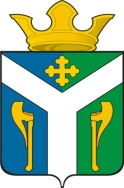 ДУМАУсть – Ницинского сельского поселенияСлободо – Туринского муниципального районаСвердловской области